Химия 8Тема урока: Химические уравненияЦели урока: образовательные – учащиеся узнают и научатся записывать уравнения химических реакций, будут знать закон сохранения массы веществ; развивающие:  формирование  умения трансформировать текстовое описание химической реакции в его знаковую модель – химическое уравнение;воспитательные:  формирование коммуникативных навыков (умение  выслушать и принять мнение партнёра при работе, строить монологические высказывания с применением химической терминологии). Оборудование: презентация, индивидуальные карточки – задания,для демонстрационного опыта – спиртовка, пробирка, сера и железо;для проведения  лабораторного опыта -  спиртовка и медная проволока, спички;ЭОР (видеоопыты). Тип урока: комбинированный, Методы: словесный, наглядный, практический Ход урока: Организационный момент. Готовность детей к уроку. Психологическая разминка -1 мин
Цель разминки – определить эмоциональное состояние учащихся. У каждого ученика табличка с шестью лицами – шкала для определения эмоционального состояния (рис.). Каждый ученик ставит галочку под той фигурой, чье выражение отражает его настроение.




2. Химическая  разминка. 2 мин.
1-е задание: прочитать формулу и назвать класс соединений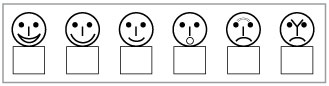 2-е задание: Ответить на вопросы                      2 мин.
Kакие явления называют химическими?Чем химические явления отличаются от физических?Назовите признаки химических реакций. Что называется химической формулой?Что такое индекс в формуле вещества?

 3-е задание: Разгадать анаграммы.  1 мин.

Попробуйте разгадать предложенные химические анаграммы. Переставьте буквы в каждом слове и получите название химического элемента или процесса. Обратите внимание на подсказку. (Карточка)
«Кциреая» – процесс
«Маилинюй» – этот элемент называют «крылатым» металлом.
«Йакациль» – без него наши кости были бы непрочными и хрупкими.
«Росфоф» – веществом, состоящим из атомов этого элемента, была намазана шерсть собаки Баскервилей.
Если вы легко разгадали слова-анаграммы, скажите себе: «Я – молодец!»
II. Операционно-исполнительный этап.  36 мин.
1.Вводное слово. Актуализация изучаемого материала. 
Все многообразие химических веществ возникло благодаря процессам, называемым химические реакции. Они – подлинная душа химии, ее главное содержание. Невозможно даже приблизительно подсчитать, сколько химических реакций происходит в мире, скажем, в течение всего лишь одной секунды. Мы говорим, думаем, радуемся, печалимся – и за всем этим скрываются миллионы химических реакций. Как вы считаете можно ли заменить длинное словесное описание процесса химической реакции короче, схематичнее? Попробуйте это сделать для процесса:  кислород взаимодействует с водородом с образованием воды.Попробуйте предположить, о чем сегодня мы будем говорить?
Запись в тетради: Уравнения химических реакций.
А что вам известно об уравнении вообще? На каких предметах вы встречались с уравнениями? (Учащиеся говорят, что используют уравнения на математике и физике.)
Уравнение – это математическое равенство с одной или несколькими неизвестными величинами. Что такое, по-вашему, химическое уравнение? (Версии учащихся.)
3.Демонстрационный опыт «Взаимодействие железа с серой».
     Возьмем железо и серу в соотношении по массе 7:4. В семи частях железа находится столько же атомов, сколько в четырех частях серы. Нагреем смесь. Что произошло?  
По каким признакам мы судим, что произошла реакция? 
Какие условия необходимы для проведения опыта?Как можно записать химическую реакцию? Для этого и существуют химические уравнения.
Составим уравнение реакции на доске и в тетради:   Fе +S= FеSКак вы считаете, почему я взяла железо и серу в соотношении 7:4?
При составлении химических уравнений следует соблюдать закон сохранения массы веществ,  т.е. учитывать, что масса веществ, вступивших в химическую реакцию, равна массе образующихся веществ. Попробуйте сформулировать этот закон. Как этот закон записан в учебнике? Смотрим страницу139.  Формулировку закона запишем в тетрадь.
4. Л.о. Опыт. Прокаливание медной проволоки.
Теперь вы проведёте опыт. Я напоминаю вам правила по  ТБ.
Задание: внесите в пламя спиртовки медную проволоку. Что вы наблюдаете?
(на проволоке появляется налёт чёрного цвета - это оксид меди(II))
Выразим этот процесс химическим уравнением  2Cu +O2 = 2CuO 
Итак, что же такое уравнение химической реакции? Запись в тетрадь определения. Химическое уравнение – это условная запись хода химической реакции с помощью формул и коэффициентов.             Запишем алгоритм составления реакцийАлгоритм написания уравнения химической реакции:В правой части уравнения записать формулы исходных веществ. Поставить стрелку. В левой части уравнения записать формулы продуктов реакции (получившихся веществ).       4. Уравнять  (поставить коэффициенты)
5. Работа с видеофрагментом.Посмотрите видеофрагмент и запишите  просмотренные превращения с помощью химического уравнения. Магний +кислородАлюминий +йодШ. Закрепление                        6 минВыполнение заданий на расстановку коэффициентов.Упр.3 стр.145IV. Подведение итогов. Рефлексия.                 2 мин.Что сегодня мы узнали? Что такое химическое уравнение? Определение настроя в конце урока (отметить настроение на карточке)V.Задание на дом: п.27  упр. №2 стр 145                      1 мин.
СН4
H2SO4
BaO
HNO3
Mn2O7К2ОZnCl2LiOHAgClFe(NO3)3МgCO3Al(OH)3H2OBa(OH)2Cu(OH)2CaCl2CO2FeCl3Na2SO3SiO2CuONH3NaBrHgCl2PH3